Section 2 – ReportIn response to COVID a local Care Home Working Group was set up in order to ensure that there was an effective system response to support residents and carers. Following the immediate pandemic response the group has morphed into the local Harrow recovery working group.  The governance for all recovery workstreams has been agreed at the Harrow Health and Care Executive (HHaCE).Risk Management ImplicationsThere is a risk around delivery as the health and social systems enter the winter period and with a potential second wave of COVID. This will be mitigated by system level escalation to the HHaCE.Equalities implications / Public Sector Equality DutyWas an Equality Impact Assessment carried out?  NoThe proposals in the report address particular issues in terms of the way in which services are being provided during the pandemic and will not adversely affect the level of service offered to citizens Legal Implications The Equality Act 2010 The Equality Act replaced and consolidated previous discrimination legislation and provides protection from discrimination in the workplace and in wider society The council has statutory obligations under the Equality Act 2010 , and is subject to the Public Sector Equally Duty in s149 of the Act as a public bodys149 which sets out the Public Sector Equality Duty (PSED) - which came into force on 5 April 2011.General Public Sector Equality DutyThe Public Sector Equality Duty (‘PSED’) consists of a general duty, with three main aims.  The general duty requires public bodies to have due regard to the need to: •	Eliminate unlawful discrimination, harassment and victimisation and other conduct prohibited by the Equality Act 2010; •	Advance equality of opportunity between people from different groups; and •	Foster good relations between people from different groups. Council PrioritiesThe aims of the Enhanced Health to Care Homes and the implementation plan contribute to two of the Council’s priorities of Addressing Health and Social Care Inequality and a Thriving Economy. The integration of health and social services to support providers will contribute to the quality of care provided to some of the most vulnerable residents.  As local employers, there will be a contribution to the economy in Harrow and employment opportunities. Section 3 - Statutory Officer Clearance (Council and Joint Reports)Section 4 - Contact Details and Background PapersContact:  Ali Kalmis, Deputy Managing Director, Harrow CCGBackground Papers:  None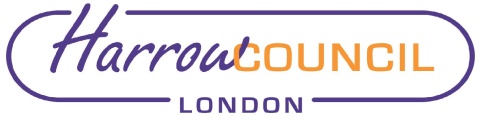 REPORT FOR:HEALTH AND WELLBEING BOARDHEALTH AND WELLBEING BOARDDate of Meeting:22nd September 202022nd September 2020Subject:Care Home Support PlanCare Home Support PlanResponsible Officer:Javina Sehgal, Managing Director, Harrow CCG and Angela Morris, Director of Adults, Harrow Local AuthorityJavina Sehgal, Managing Director, Harrow CCG and Angela Morris, Director of Adults, Harrow Local AuthorityPublic:Yes Yes Wards affected:All Harrow WardsAll Harrow WardsEnclosures:Community Support to Care Homes – FinalImplementation Plan – Care HomesCommunity Support to Care Homes – FinalImplementation Plan – Care HomesSection 1 – Summary and RecommendationsThis report sets out the Harrow response to the national specification – Enhanced Health to Care Homes.  The Harrow care home model has four principal aims:Providing residents living in care home the access to the right social care and health services in the place and time of their choosing;Delivering high-quality personalised care within care homes;Enabling effective use of resources for both proactive and reactive care and support required in care homesReducing unnecessary conveyances to hospitals, hospital admissions, and bed days whilst ensuring the best care for people living in care homes.Recommendations: The Board is requested to: Note the report and continue to support the implementation process as part of the Harrow Out of Hospital Recovery Plan.on behalf of the*Name:  Donna Edwards xChief Financial OfficerDate:  17/09/2020on behalf of the*Name:  Sharon ClarkexMonitoring OfficerDate: 17/09/2020 Name:  Paul Hewitt xCorporate Director, People ServicesDate:  10th September 2020Ward Councillors notified:MANDATORYNo